SEDMIČNI PLAN RADA PO PREDMETIMA ZA PERIOD 11.05.-20.05.2020.RAZRED I PREDMET:   VII  - Engleski jezik   NASTAVNIK/CI: Dragana  MatićRAZRED I PREDMET:   VII  - Engleski jezik   NASTAVNIK/CI: Dragana  MatićRAZRED I PREDMET:   VII  - Engleski jezik   NASTAVNIK/CI: Dragana  MatićRAZRED I PREDMET:   VII  - Engleski jezik   NASTAVNIK/CI: Dragana  MatićRAZRED I PREDMET:   VII  - Engleski jezik   NASTAVNIK/CI: Dragana  MatićDANISHODIAKTIVNOSTISADRŽAJ/POJMOVINAČIN KOMUNIKACIJEPONEDELJAK11.05.2020./18.05.2020.UTORAK12.05.2020./19.05.2020.Primjenjuju prethodno stečena znanja/Uoči glavnu misao/ suštinu tekstaPronalaze riječi, popunjavaju rečenice, ispravljaju greške, zaokružuju tačan odgovor.../Povezuju djelove rečenica, popunjavaju ih relativnim zamjenicama Fashion verbs, clothes, comparation of adjectives              /      7a I spyRelative pronouns and clausesVIBERE-platforma        VIBER     E-platformaSRIJEDA13.05.2020./20.05.2020.ČETVRTAK14.05.2020./21.05.2020.Dan nezavisnostiPiše kraće funkcionalne tekstove     /  Popunjavaju fraze a zatim upotrebljavaju iste u samostalnom sastavljanju novih            /Communication7 Crazy Communication           /         VIBER    E-platformaPETAK15.05.2020./22.05.2020.POVRATNA INFORMACIJA U TOKU SEDMICE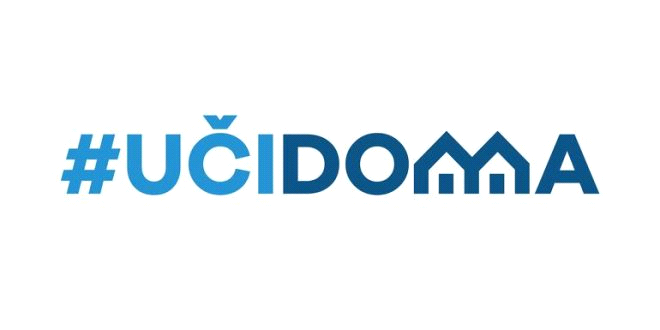 